Navn: 72: Frehiwet Futuwy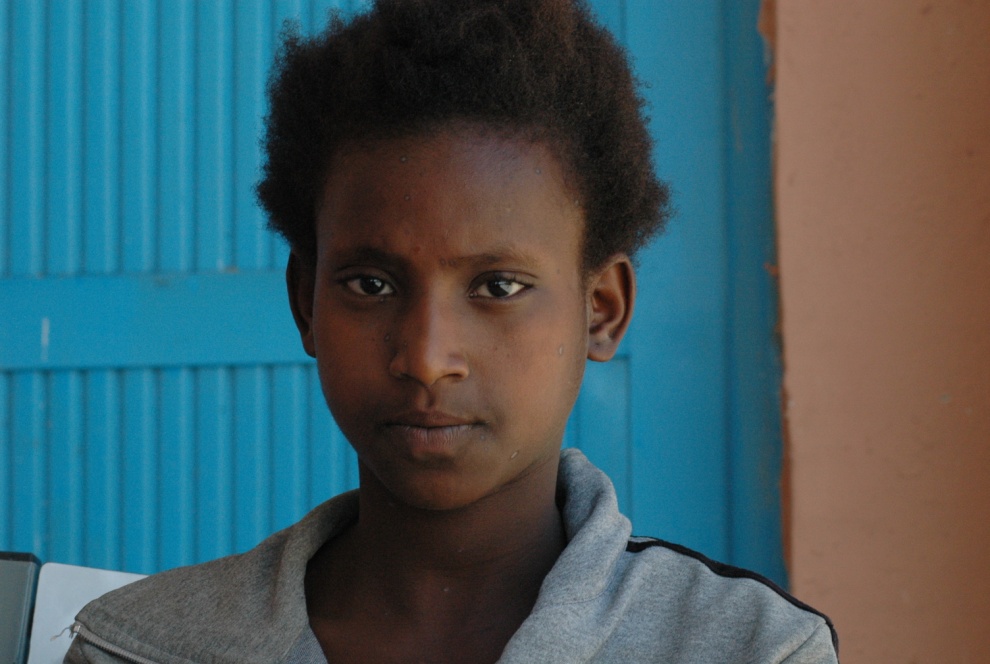 Dreng/pige: F (har søster Merdes (71) + bror Goitoam (70) på børnehjemmetAlder: 10Årstal ankomst til børnehjemmet ? for 1 uge sidenFra hvilken by/område/familiebaggrund? Nomadefamilie (”Besjangul”) 800 km fra Mekele. Begge forældre døde af aids. Faren var fra Tigre. En kvinde som kendte faderen, bragte de 3 børn til Mekele/FikreHvilken klasse går du i? har gået til 3 klasse. Skal snart starte skole igen.Hvilke fag kan du bedst lide? MatematikHvad er din yndlingsbeskæftigelse? Ved ikkeHvilken uddannelse kunne du tænke dig? lægeHvilken skole går du i og hvor langt har du til skole? 2014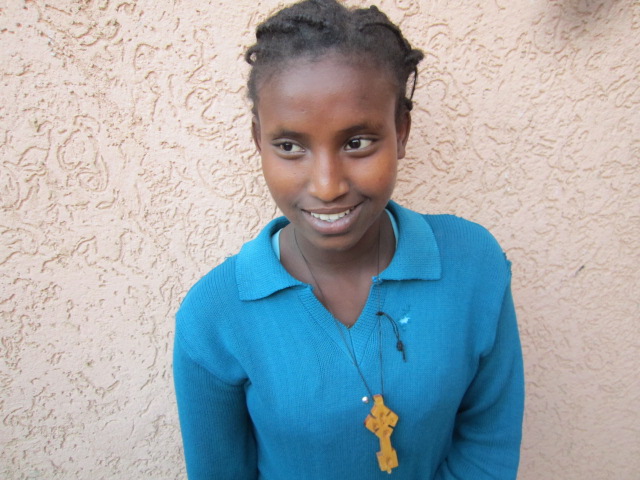 